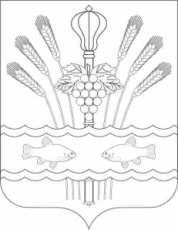 РОССИЙСКАЯ ФЕДЕРАЦИЯРОСТОВСКАЯ ОБЛАСТЬМУНИЦИПАЛЬНОЕ ОБРАЗОВАНИЕ                «КОНСТАНТИНОВСКОЕ ГОРОДСКОЕ ПОСЕЛЕНИЕ»АДМИНИСТРАЦИЯ КОНСТАНТИНОВСКОГО ГОРОДСКОГО ПОСЕЛЕНИЯПОСТАНОВЛЕНИЕОб утверждении отчета о реализации муниципальной программы Константиновского городского поселения «Развитие субъектов малого и среднего предпринимательства в Константиновском городском поселении» за 2023 год»В соответствии с постановлением Администрации Константиновского городского поселения  от 14.06.2018г. № 395 «Об утверждении Порядка разработки, реализации и оценки эффективности муниципальных программ Константиновского городского поселения» (с изменениями от 31.12.2019г. №1008), постановлением Администрации Константиновского городского поселения от 14.06.2018 г. № 396 «Об утверждении Методических рекомендаций по разработке и реализации муниципальных программ Константиновского городского поселения», Администрация Константиновского городского поселения постановляет:1. Утвердить отчет о реализации муниципальной программы Константиновского городского поселения «Развитие субъектов малого и среднего предпринимательства в Константиновском городском поселении», утвержденной постановлением Администрации Константиновского городского поселения от 29.12.2018 № 214 (в ред. от 31.12.2019г. № 999, от  29.10.2020 №710, от 19.03.2021 №175, 30.12.2022 № 78.13/1434-П) за  2023 год (далее - отчёт) согласно приложению.2. Данное постановление подлежит обнародованию в информационном бюллетене «Константиновское городское поселение» и размещению на официальном сайте Администрации Константиновского городского поселения.       3. Контроль за выполнением постановления возложить на заместителя главы Администрации Константиновского городского поселения Макарова А.С.Глава АдминистрацииКонстантиновского городского поселения 				А.А. КазаковПостановление вносит отдел муниципального хозяйства   Приложение к постановлению        		                                        Администрации Константиновского                                                                         городского поселения  от 19.03.2024  № 78.13/227-ПОТЧЕТо реализации муниципальной программы Константиновского городского поселения «Развитие субъектов малого и среднего предпринимательства в Константиновском городском поселении» за 2023 годРаздел 1. Результаты реализации муниципальной программы за 2023 год     Реализация Программы в 2023 году была направлена на создание условий для повышения предпринимательской активности, обеспечение конкурентоспособности субъектов малого и среднего предпринимательства.В рамках Программы   субъектам  малого и среднего предпринимательства (далее – субъекты МСП) предоставлялась  консультационная и информационная  поддержка.В целях создания благоприятного  предпринимательского климата, а также условий для ведения бизнеса в рамках реализации муниципальной программы Константиновского городского поселения «Развитие субъектов малого и среднего предпринимательства в Константиновском городском поселении», утверждённой постановлением Администрации Константиновского городского поселения от 29.12.2018г. № 214 (в ред. от 31.12.2019г. № 999, от 29.10.2020 №710, от 30.12.2021 №191, от 30.12.2022 № 78.13/1434-П) (далее - Программа), ответственным исполнителем и участниками муниципальной программы в 2023году реализован комплекс мероприятий, в результате которых достигнуты следующие результаты:         - ежеквартально совместно с Межрайонной инспекцией ФНС России №4 по Ростовской области,  проводились бесплатные семинары по вопросам изменения налогового законодательства;- на официальном сайте Константиновского городского поселения актуализируется информация в разделах  «Малое и среднее предпринимательство».  На постоянной основе размещается актуальная информация о конкурсах, выставках, ярмарках;- специалисты администрации принимали участие в интернет-конференциях, семинарах, совещаниях, онлайн-опросах, во встречах по развитию субъектов малого и среднего предпринимательства;-  в отчетном периоде жителям города было оказано 17 бесплатных консультаций по направлению подпрограммы «Защита прав потребителей в Константиновском городском поселении». Предоставление консультационных услуг населению города в сфере защиты прав потребителей осуществлялось на бесплатной основе  в полном объеме; - в районной газете «Донские огни» освещались вопросы ведения предпринимательской деятельности Константиновского городского поселения;          -в целях развития малого и среднего предпринимательства в городе продолжают работать: МФЦ Константиновского района, НП ИКЦ «Фермер», и т.д. по  оказанию консультационной поддержки субъектам малого и среднего предпринимательства и гражданам, желающим организовать собственное дело, по вопросам налогообложения, бухгалтерского учета, кредитования, правовой защиты и развития предприятия, обеспечения взаимодействия организаций, образующих инфраструктуру поддержки предпринимательства, и органов службы
занятости населения городского поселения.В целях дальнейшего развития малого и среднего предпринимательства в Константиновском городском поселении, как одного из приоритетных направлений деятельности Администрации Константиновского городского поселения, будет продолжена реализация мероприятий Программы в 2024 году.  Раздел 2. Результаты реализации основных мероприятий, приоритетных
основных мероприятий и мероприятий приоритетных проектов (программ), а также сведения о достижении контрольных событий муниципальной программыДостижению результатов в 2023 году способствовала реализация ответственным исполнителем, соисполнителями и участниками муниципальной программы основных мероприятий, приоритетных основных мероприятий. В 2023 году  муниципальная программа «Развитие субъектов малого и среднего предпринимательства и защита прав потребителей  в Константиновском городском поселении» реализовывалась путем выполнения программных мероприятий, сгруппированных по двум Подпрограммам:В рамках подпрограммы 1 «Развитие субъектов малого и среднего предпринимательства и защита прав потребителей» предусмотрена реализация 5 основных мероприятий.Основное мероприятие 1.1. Организация и проведение конференций, семинаров, «круглых столов», мастер-классов, тренингов по вопросам развития малого и среднего предпринимательства.Специалистами Администрации Константиновского городского поселения проведено 5 консультаций по вопросам ведения предпринимательской деятельности.Участниками  подпрограммы НП ИКЦ «Фермер»  оказывается методическая помощь по вопросам ведения предпринимательской деятельности.Информирование субъектов МСП, ОМСУ и всех желающих создать собственное дело осуществляется на постоянной основе в сети Интернет и на страницах районной газеты «Донские огни». Ежеквартально, совместно с Межрайонной инспекцией ФНС России №4 Ростовской области,  проводились бесплатные семинары по вопросам изменения налогового законодательства.Основное мероприятие 1.2. Пропаганда и популяризация предпринимательской деятельности. В рамках направления «Пропаганда и популяризация предпринимательской деятельности» осуществлялись мероприятия, направленные на  улучшение имиджа предпринимательской деятельности.В целях повышения доступности получения государственных и муниципальных услуг для юридических лиц и индивидуальных предпринимателей и сокращения сроков прохождения разрешительных процедур на базе МАУ МФЦ г. Константиновска оказывался целый ряд услуг, непосредственно необходимых субъектам предпринимательства. Основное мероприятие 1.3. Вовлечение молодежи в предпринимательскую деятельность.  В направлении «Вовлечение молодежи в предпринимательскую деятельность» осуществлялись мероприятия, направленные на развитие предпринимательских навыков у детей и подростков в школах, информационное обеспечение и освещение мероприятий, направленных на вовлечение молодежи в предпринимательскую деятельность.Основное мероприятие  1.4. Организация и проведение профессиональных и рейтинговых конкурсов в сфере предпринимательства.Профессиональные и рейтинговые конкурсы в сфере предпринимательства не осуществлялись ввиду отсутствия заявок на участие.Основное мероприятие  1.5. Проведение статистических исследований социально-экономических показателей развития субъектов МСП. Определялась тенденция роста или снижения  показателей.В рамках подпрограммы 2 «Защита прав потребителей в Константиновском городском поселении» предусмотрена реализация 3основных мероприятий.
          Основное мероприятие  2.1. Обеспечение системы  эффективной и доступной  защиты прав потребителей. Основные мероприятия подпрограммы 2 реализовывались в течение 2023 года на постоянной основе.В рамках направления «Обеспечение системы защиты прав потребителей» в 4-ом квартале 2023 года была организована работа «общественной приемной» по защите прав потребителей, в рамках деятельности которой жителям города были предоставлены  бесплатные консультации по вопросам защиты прав потребителей. Оказано 1 бесплатных консультаций.Основное мероприятие 2.2.Информационное обеспечение потребителей. Просвещение и популяризация вопросов защиты прав потребителей.В целях создания равных возможностей свободного и бесплатного доступа граждан к информационным ресурсам сети защиты прав потребителей в рамках  направления «Информационное обеспечение потребителей. Просвещение и популяризация вопросов защиты прав потребителей» в средствах массовой информации размещались публикации по вопросам защиты прав потребителей.Основное мероприятие 2.3.  Профилактика  правонарушений в сфере   защиты прав потребителей. Сведения о выполнении основных мероприятий, приоритетных основных мероприятий, а также контрольных событий муниципальной программы за 2023 год приведены в приложении 1 к отчету о реализации муниципальной программы.Раздел 3. Анализ факторов, повлиявшихна ход реализации муниципальной программыВ 2023 году на ход реализации Программы, наряду с прежними факторами (падение платежеспособности потребителей, невозможность кредитования и пр.) на результаты деятельности субъектов малого и среднего бизнеса в поселении оказали влияние следующие факторы:- усиление конкуренции со стороны крупных торговых сетей;-уменьшение количества граждан, занимающихся предпринимательской деятельностью;- рост стоимости кредитных ресурсов;- отсутствие прямой финансовой поддержки регионального и федерального бюджетов;- рост цен и инфляции. Одновременно необходимо отметить тот факт, что вышеуказанные факторы не повлияли на решение основных задач и достижение целевых показателей муниципальной программы.Раздел 4. Сведения об использовании бюджетных ассигнований и внебюджетных средств на реализацию муниципальной программы Объём запланированных расходов на реализацию муниципальной программы в 2023 году составил 31,2 тыс. рублей, в том числе по источникам финансирования: бюджет Константиновского городского поселения – 31,2 тыс. рублей;внебюджетные источники –0,0 тыс. рублей.План ассигнований 2023 года, в соответствии с решением Собрания депутатов Константиновского городского поселения от 27.12.2022 г. № 61 «О бюджете Константиновского городского поселения Константиновского района на 2023 год  на плановый период  2024 и 2025 годов», составил 31,2 тыс. рублей. В соответствии со сводной бюджетной росписью – 31,2 тыс. рублей, в том числе по источникам финансирования:бюджет Константиновского городского поселения – 31,2 тыс. рублей тыс. рублей.Исполнение расходов по муниципальной программе составило 31,196 тыс. рублей, в том числе по источникам финансирования:бюджет Константиновского городского поселения – 31,196 тыс. рублей;внебюджетные источники – 0,0 тыс. рублей.Сведения об использовании бюджетных ассигнований и внебюджетных средств на реализацию муниципальной программы за 2023 год представлены в приложении 2 к отчёту.Раздел 5. Сведения о достижении значений показателей муниципальной программы, подпрограмм муниципальной программыза 2023 годМуниципальной программой и подпрограммами муниципальной программы предусмотрено 5 показателей, по пяти из которых фактические значения соответствуют плановым.Показатель 1.1. – Среднесписочная численность работников малых и средних предприятий (включая индивидуальных предпринимателей) – плановое значение – 1,35%, фактическое значение – 1,35%.Показатель 1.2. Доля потребительских споров, урегулированных в досудебном порядке службами по защите прав потребителей органов местного самоуправления, от общего количества поступивших обращений – плановое значение – 100%, фактическое значение – 100%.Показатель 2.1. Количество субъектов малого и среднего предпринимательства (включая индивидуальных предпринимателей) в расчете на 1 тыс. человек населения Константиновского городского поселения – плановое значение – 40,4 ед., фактическое значение – 40,4 ед.         Показатель  2.2. «Доля среднесписочной численности работников (без внешних совместителей) малых и средних предприятий в среднесписочной численности (без внешних совместителей) всех предприятий и организаций» – плановое значение – 21,5%, фактическое значение – 21,5%.Показатель 2.3. - Количество нестационарных торговых объектов круглогодичного размещения и мобильных торговых объектов – плановое значение – 60 ед., фактическое значение – 58 ед.Показатель 2.4 - Количество рассмотренных обращений (консультирование) граждан – плановое значение – 100%, фактическое значение – 100% ед.Сведения о достижении значений показателей Программы, подпрограмм Программы с обоснованием отклонений по показателям приведены в приложении 3 к отчёту.Раздел 6. Результаты оценки эффективности реализации Программы
в 2023 году, в том числе бюджетной эффективностиЭффективность Программы определяется на основании степени выполнения целевых показателей, основных мероприятий и оценки бюджетной эффективности Программы.1. Степень достижения целевых показателей Программы, подпрограмм Программы:степень достижения целевого показателя 1.1 равна 1,0; степень достижения целевого показателя 1.2 равна 1,0; степень достижения целевого показателя 2.1. равна 1,0;степень достижения целевого показателя 2.2. равна 1,0; степень достижения целевого показателя 2.3 равна 0,96; Суммарная оценка степени достижения целевых показателей Программы составляет 4,96/5=99,2, что характеризует высокий уровень эффективности реализации Программы по степени достижения целевых показателей в 2023 году.Степень реализации основных мероприятий, финансируемых за счет всех источников финансирования, составляет 5/5=1, что характеризует высокий уровень эффективности реализации  Программы по степени реализации основных мероприятий.3. Бюджетная эффективность реализации Программы рассчитывается в несколько этапов:3.1. Степень реализации основных мероприятий, финансируемых за счет средств бюджета Константиновского городского поселения, безвозмездных поступлений в бюджет Константиновского городского поселения 5/5=1.3.2. Степень соответствия запланированному уровню расходов за счет средств бюджета Константиновского городского поселения, безвозмездных поступлений в бюджет Константиновского городского поселения (при расчёте использован объем ассигнований, предусмотренный сводной бюджетной росписью на реализацию Программы)  в 2023 году рассчитать не представляется возможным ввиду отсутствия финансирования.3.3. Эффективность использования финансовых ресурсов на реализацию Программы  в 2023 году.Уровень реализации Программы в целом составляет 1*0,5+1*0,3+1,0*0,2=1Таким образом, определен удовлетворительный уровень реализации Программы по итогам 2023 года.Информация о возникновении экономии бюджетных ассигнований на реализацию основных мероприятий подпрограмм и мероприятий ведомственных целевых программ муниципальной программы, в том числе в результате проведения закупок, при условии его исполнения в полном объеме в 2023 году отражена в приложении 4 к отчёту.Приложение 1 к отчётуСВЕДЕНИЯо выполнении основных мероприятий, приоритетных основных мероприятий, мероприятий, приоритетных мероприятий и мероприятий ведомственных целевых программ, а также контрольных событий муниципальной программы за 2023 г.Приложение 2 к отчётуСВЕДЕНИЯоб использовании бюджетных ассигнований и внебюджетных средств на реализацию муниципальной программы за 2023 г.Приложение 3 к отчётуСведения о достижении значений показателейПриложение 4 к отчётуИнформацияоб основных мероприятиях, финансируемых за счет средств бюджета Константиновского городского поселения, безвозмездных поступлений в бюджет Константиновского городского поселения, выполненных в полном объемеОт 19.03.2024            Константиновск                           № 78.13/227-П№ п/пНомер и наименование <1>Ответственный 
 исполнитель, соисполнитель, участник  
(должность/ ФИО)Плановый срок окончания реализацииФактический срокФактический срокРезультатыРезультатыПричины не реализации/ реализации не в полном объеме№ п/пНомер и наименование <1>Ответственный 
 исполнитель, соисполнитель, участник  
(должность/ ФИО)Плановый срок окончания реализацииначала реализацииокончания реализациизапланированныедостигнутыеПричины не реализации/ реализации не в полном объеме1234567891Подпрограмма 1 «Развитие субъектов малого и среднего предпринимательства и защита прав потребителей»ХХХ2Основное  мероприятие 1.1. Организация и проведение конференций, семинаров, «круглых столов», мастер-классов, тренингов по вопросам развития малого и среднего предпринимательстваАдминистрация Константиновского городского поселения31.12.202301.01.202331.12.2023Повышение                              информированности субъектов малого и среднего предпринимательства.  Создание эффективного механизма оперативного              информирования субъектов малого и среднего предпринимательства, и граждан, желающих  создать собственное делоСпециалистами Администрации Константиновского городского поселения проводились консультации по вопросам ведения предпринимательской деятельности, бесплатные семинары,Участниками  подпрограммы НП ИКЦ «Фермер» и отделом сельского хозяйства оказывается методическая помощь по вопросам ведения предпринимательской деятельности.Информирования субъектов МСП, ОМСУ и всех желающих создать собственное дело осуществляется на постоянной основе в сети Интернет и на страницах районной газеты «Донские огни». Ежеквартально, совместно с Межрайонной инспекцией ФНС России №4 Ростовской области,  проводятся бесплатные семинары по вопросам изменения налогового законодательства.3Основное мероприятие 1.2. Пропаганда и популяризация предпринимательской деятельностиАдминистрация Константиновского городского поселения31.12.202301.01.202331.12.2023Формирование положительного имиджа предпринимателя, определение проблем и перспектив развития сферы малого и среднего предпринимательства4 представителей малого и среднего бизнеса приняли участие в присоединении к  добровольной сертификации «Сделано на Дону». На сайте администрации города – 9 материалов.                                                     Совместно с ГКУ РО «ЦЗН Константиновского района» и образовательными организациями  осуществлялся комплекс мер, направленных на формирования положительного имиджа предпринимателя.        Осуществляется посредством встреч с предпринимательским сообществом, посредством анкетирования и по телефону горячей линии.4Основное мероприятие 1.3. Вовлечение молодежи в предпринимательскую деятельность                   Администрация Константиновского городского поселения31.12.202301.01.202331.12.2023Привлечение внимания молодых людей к предпринимательской деятельности.Повышение уровня знаний молодых людей о ведении собственного дела, повышение грамотности в вопросах ведения бизнеса. Развитие предпринимательской инициативы. Рост числа начинающих предпринимателей. Содействие развитию стартующего бизнеса.В направлении «Вовлечение молодежи в предпринимательскую деятельность» осуществлялись мероприятия, направленные на развитие предпринимательских навыков у детей и подростков в школах, информационное обеспечение и освещение мероприятий, направленных на вовлечение молодежи в предпринимательскую деятельность. В ГКУ РО Центр занятости населения Константиновского района проведено анкетирование   молодых людей, желающих организовать собственное дело. В 2023 году  инвалиды из категории «безработные граждане» получил финансовую поддержку при открытии собственного дела (ИП). Один безработный гражданин получил финансовую поддержку на подготовку документов для собственного дела (ИП). 5Мероприятие.1.3.2Информационное обеспечение и освещение мероприятий, направленных на вовлечение молодежи в предпринимательскую деятельность, в средствах массовой информацииАдминистрация Константиновского городского поселения31.12.202301.01.202331.12.2023Повышение уровня знаний молодых людей о ведении собственного дела, повышение грамотности в вопросах ведения бизнесаВ СМИ города было размещен информационный материал о возможности участия молодежи в деловых мероприятиях, приуроченных ко Дню российского предпринимателя.6Мероприятие. 1.3.3Проведение анкетирования молодежи с целью привлечения внимания молодых людей к занятию предпринимательской деятельностьюАдминистрация Константиновского городского поселения31.12.202301.01.202331.12.2023Содействие развитию стартующего бизнесаПроведено анкетирование   молодых людей7Основное мероприятие  1.4.Организация и проведение профессиональных и рейтинговых конкурсов в сфере предпринимательстваАдминистрация Константиновского городского поселения31.12.202301.01.202331.12.2023Повышение правовой грамотности в вопросах потребительского законодательстваПрофессиональные и рейтинговые конкурсы в сфере предпринимательства не осуществлялись ввиду отсутствия достаточного количества участников8Подпрограмма 2 «Защита прав потребителей в Константиновском городском поселении»Администрация Константиновского городского поселения31.12.202301.01.202331.12.20239Основное  мероприятие 2.1. Обеспечение системы эффективной и доступной защиты прав потребителейАдминистрация Константиновского городского поселения31.12.202301.01.202331.12.2023Формирование эффективной и доступной системы обеспечения защиты прав потребителей посредством взаимодействия всех ветвей власти, осуществляющих деятельность по защите потребительских прав.Обеспечение деятельности общественных приемных по вопросам защиты прав потребителей в городе для оказания населению бесплатной консультационной помощи.Основные мероприятия подпрограммы 2 реализовывались в течение 2023 года на постоянной основе.В рамках направления «Обеспечение системы защиты прав потребителей» в 4-ом квартале 2023 года была организована работа «общественной приемной» по защите прав потребителей, в рамках деятельности которой жителям города были предоставлены  бесплатные консультации по вопросам защиты прав потребителей.10Основное мероприятие  2.2.Информационное обеспечение потребителей. Просвещение и популяризация вопросов защиты прав потребителей.Администрация Константиновского городского поселения31.12.202301.01.202331.12.20231.Организация оказания консультационных, юридических услуг по обработке обращений граждан, связанных с вопросами защиты прав потребителей, поступивших по телефону, электронной почте.2. Оказание методической
помощи субъектам МСП.3. Создание эффективного
механизма оперативного ин
формирования субъектов МСП,
органов местного самоуправления и всех желающих создать собственное дело4.Освещение в средствах массовой информации вопросов защиты прав потребителей в различных сферах потребительского рынка товаров и услуг.5.Организация и проведение олимпиад, конкурсов по направлению «Защита прав потребителей» среди обучающихся общеобразовательных учреждений, профессиональных образовательных организацийВ целях создания равных возможностей свободного и бесплатного доступа граждан к информационным ресурсам сети защиты прав потребителей в рамках  направления «Информационное обеспечение потребителей. Просвещение и популяризация вопросов защиты прав потребителей» в средствах массовой информации  и размещение  публикации по вопросам защиты прав потребителей.11Мероприятие 2.2.1.«Оказание
консультационной поддержки субъектам
малого и среднего
предпринимательства и гражданам, желающим организовать
собственное дело, по вопросам
налогообложения, бухгалтерского
учета, кредитования, 
правовой защиты и
развития предприятия,обеспечения
взаимодействия
организаций,
образующих
инфраструктуру
поддержки
предпринимательства, и органов
службы
занятости
населения городского поселения»Администрация Константиновского городского поселения31.12.202301.01.202331.12.2023Расширение доступа субъектов
МСП и организаций,
образующих инфраструктуру
поддержки субъектов МСП, к
консультационным услугамСпециалистами
Администрации
Константиновского городского поселения
проведено 5 консультаций
по вопросам ведения
предпринимательской
деятельности.
НП ИКЦ «Фермер»
предоставил 16
консультационных услуг.12Основное мероприятие . 2.2. Профилактика  правонарушений в сфере   защиты прав потребителейАдминистрация Константиновского городского поселения31.12.202301.01.202331.12.2023 Проведение социологических опросов среди потребителей, представителей хозяйствующих субъектов города  по вопросам защиты прав потребителей в различных сферах деятельности.Для руководителей предприятий потребительского рынка проведен 1 обучающий семинар, в области защиты прав потребителей.Наименование муниципальной программы, подпрограммы, основного мероприятияИсточники финансированияОбъем расходов (тыс. рублей), предусмотренныхОбъем расходов (тыс. рублей), предусмотренныхФактические 
расходы (тыс. рублей),
Наименование муниципальной программы, подпрограммы, основного мероприятияИсточники финансированиямуниципальной программой сводной бюджетной росписьюФактические 
расходы (тыс. рублей),
12345Муниципальная программа  « Развитие субъектов малого и среднего предпринимательства в Константиновском городском поселении»Всего31,231,231,196Муниципальная программа  « Развитие субъектов малого и среднего предпринимательства в Константиновском городском поселении»бюджет Константиновского городского поселения31,231,231,196Муниципальная программа  « Развитие субъектов малого и среднего предпринимательства в Константиновском городском поселении»безвозмездные поступления в бюджет Константиновского городского поселения, ---Муниципальная программа  « Развитие субъектов малого и среднего предпринимательства в Константиновском городском поселении»в том числе за счет средств:---Муниципальная программа  « Развитие субъектов малого и среднего предпринимательства в Константиновском городском поселении» - федерального бюджета---Муниципальная программа  « Развитие субъектов малого и среднего предпринимательства в Константиновском городском поселении»- областного бюджета---Муниципальная программа  « Развитие субъектов малого и среднего предпринимательства в Константиновском городском поселении» - Фонда содействия реформированию ЖКХ---Муниципальная программа  « Развитие субъектов малого и среднего предпринимательства в Константиновском городском поселении» - Федерального фонда обязательного медицинского страхования---Муниципальная программа  « Развитие субъектов малого и среднего предпринимательства в Константиновском городском поселении»внебюджетные источники---Подпрограмма 1. «Развитие субъектов малого и среднего предпринимательства и защита прав потребителей»Всего31,231,231,196Подпрограмма 1. «Развитие субъектов малого и среднего предпринимательства и защита прав потребителей»бюджет Константиновского городского поселения31,231,231,196Подпрограмма 1. «Развитие субъектов малого и среднего предпринимательства и защита прав потребителей»безвозмездные поступления в бюджет Константиновского городского поселения, ---Подпрограмма 1. «Развитие субъектов малого и среднего предпринимательства и защита прав потребителей»в том числе за счет средств:---Подпрограмма 1. «Развитие субъектов малого и среднего предпринимательства и защита прав потребителей» - федерального бюджета---Подпрограмма 1. «Развитие субъектов малого и среднего предпринимательства и защита прав потребителей»- областного бюджета---Подпрограмма 1. «Развитие субъектов малого и среднего предпринимательства и защита прав потребителей» - Фонда содействия реформированию ЖКХ---Подпрограмма 1. «Развитие субъектов малого и среднего предпринимательства и защита прав потребителей» - Федерального фонда обязательного медицинского страхования---Подпрограмма 1. «Развитие субъектов малого и среднего предпринимательства и защита прав потребителей»внебюджетные источники---Основное мероприятие 1.1.Финансовая поддержка субъектов малого и среднего предпринимательстваВсего---Основное мероприятие 1.2.Консультационная и информационная поддержка субъектов малого и среднего предпринимательстваВсего---Основное мероприятие 1.3.Пропаганда и популяризация предпринимательской деятельностиВсего---ОМ 1.4 Организация и проведение профессиональных и рейтинговых конкурсов в сфере предпринимательстваВсего---ОМ 1.5 Проведение статистических исследований социально-экономических показателей развития субъектов  МСПВсего31,231,231,196Подпрограмма 2 «Защита прав потребителей в Константиновском городском поселении»Всего---бюджет Константиновского городского поселения---безвозмездные поступления в бюджет Константиновского городского поселения, ---в том числе за счет средств:--- - федерального бюджета---- областного бюджета--- - Фонда содействия реформированию ЖКХ--- - Федерального фонда обязательного медицинского страхования---внебюджетные источники---Основное мероприятие 2.1.Информационное обеспечение потребителей. Просвещение и популяризация вопросов защиты прав потребителейВсего---№ п/пНомер и наименованиеЕдиницаизмеренияЗначения показателей 
муниципальной программы,  
подпрограммы муниципальной программыЗначения показателей 
муниципальной программы,  
подпрограммы муниципальной программыЗначения показателей 
муниципальной программы,  
подпрограммы муниципальной программыОбоснование отклонений  
 значений показателя    
 на конец отчетного года       
(при наличии)№ п/пНомер и наименованиеЕдиницаизмерения2022 год20232023Обоснование отклонений  
 значений показателя    
 на конец отчетного года       
(при наличии)№ п/пНомер и наименованиеЕдиницаизмерения2022 годпланфактОбоснование отклонений  
 значений показателя    
 на конец отчетного года       
(при наличии)1234567Муниципальная программа «Развитие субъектов малого и среднего предпринимательства в Константиновском городском поселении»Муниципальная программа «Развитие субъектов малого и среднего предпринимательства в Константиновском городском поселении»Муниципальная программа «Развитие субъектов малого и среднего предпринимательства в Константиновском городском поселении»Муниципальная программа «Развитие субъектов малого и среднего предпринимательства в Константиновском городском поселении»Муниципальная программа «Развитие субъектов малого и среднего предпринимательства в Константиновском городском поселении»Муниципальная программа «Развитие субъектов малого и среднего предпринимательства в Константиновском городском поселении»Муниципальная программа «Развитие субъектов малого и среднего предпринимательства в Константиновском городском поселении»Муниципальная программа «Развитие субъектов малого и среднего предпринимательства в Константиновском городском поселении»1.1Среднесписочная численность работников малых и средних предприятий (включая индивидуальных предпринимателей)тыс.чел.1,3301,3501,350Показатель выполнен1.2.Доля потребительских споров, урегулированных в досудебном порядке службами по защите прав потребителей органов местного самоуправления, от общего количества поступивших обращенийпроцентов100100100Показатель выполнен Подпрограмма 1 «Развитие субъектов малого и среднего предпринимательства в Константиновском городском поселении»Подпрограмма 1 «Развитие субъектов малого и среднего предпринимательства в Константиновском городском поселении»Подпрограмма 1 «Развитие субъектов малого и среднего предпринимательства в Константиновском городском поселении»Подпрограмма 1 «Развитие субъектов малого и среднего предпринимательства в Константиновском городском поселении»Подпрограмма 1 «Развитие субъектов малого и среднего предпринимательства в Константиновском городском поселении»Подпрограмма 1 «Развитие субъектов малого и среднего предпринимательства в Константиновском городском поселении»Подпрограмма 1 «Развитие субъектов малого и среднего предпринимательства в Константиновском городском поселении»Подпрограмма 1 «Развитие субъектов малого и среднего предпринимательства в Константиновском городском поселении»2.1.Количество субъектов малого и среднего предпринимательства (включая индивидуальных предпринимателей) в расчете на 1 тыс. человек населения Константиновского городского поселенияединиц39,840,440,4Показатель выполнен 2.2Доля среднесписочной численности работников (без внешних совместителей), занятых у субъектов малого и среднего предпринимательства, в общей численности занятого населенияпроцентов19,919,919,9Показатель выполнен.2.3.Количество нестационарных торговых объектов круглогодичного размещения и мобильных торговых объектовединиц596058Показатель не выполнен.Подпрограмма 2 «Защита прав потребителей в Константиновском городском поселении»Подпрограмма 2 «Защита прав потребителей в Константиновском городском поселении»Подпрограмма 2 «Защита прав потребителей в Константиновском городском поселении»Подпрограмма 2 «Защита прав потребителей в Константиновском городском поселении»Подпрограмма 2 «Защита прав потребителей в Константиновском городском поселении»Подпрограмма 2 «Защита прав потребителей в Константиновском городском поселении»Подпрограмма 2 «Защита прав потребителей в Константиновском городском поселении»3.1. Количество рассмотренных обращений (консультирование) гражданпроцентов100100100Показатель выполнен Количество основных мероприятий, запланированных к реализации в отчетном годуКоличество основных мероприятий, выполненных в полном объемеСтепень реализации основных мероприятий1234Всего, в том числе:55100 - основные  мероприятия, результаты которых оцениваются на основании числовых (в абсолютных или относительных величинах) значений показателей 55Х - основные  мероприятия, предусматривающие оказание муниципальных услуг (работ) на основании муниципальных заданий Х - иные основные  мероприятия, результаты реализации которых оцениваются как наступление или ненаступление контрольного события (событий) и (или) достижение качественного результатаХ